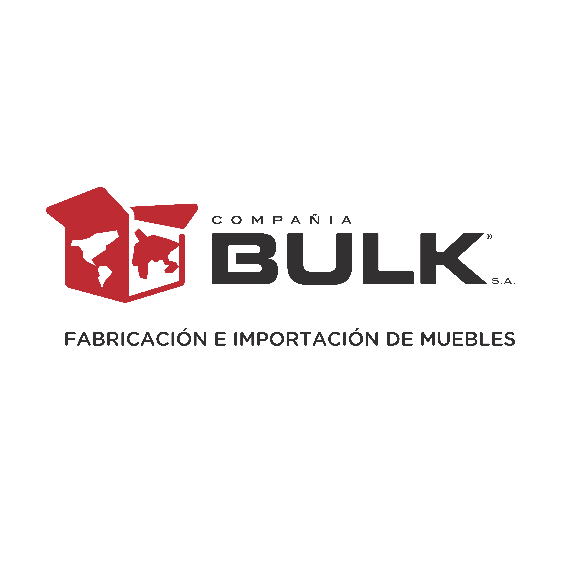 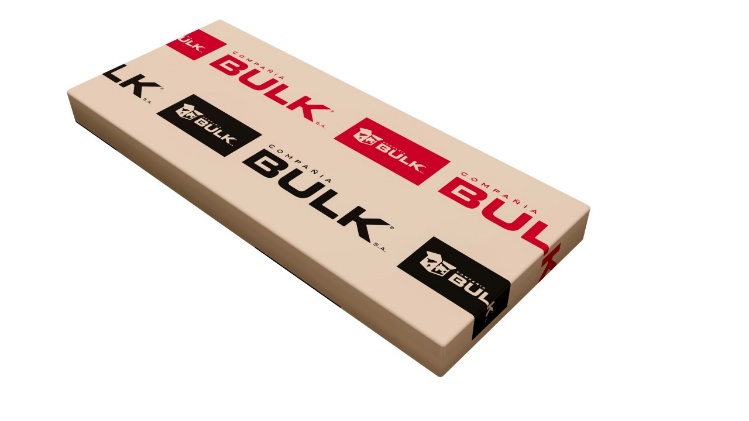      Malta 4 cajones         Rack de computación       Código BULK: 2.165Ficha técnica: EmbalajeCÓDIGOCANTIDAD DE CAJASPESO NETOPESO BRUTOM32.165128,40029,4000,06CANTIDADDE CAJASLARGOANCHOALTOPESO11,240,470,1129,400234